Profile of Maria Krokidas, Class of 1970Maria is a wonderful magna cum laude graduate of Mount Holyoke.  Her story as someone who applied from her high school and received a full scholarship to attend MHC is one of how the College was transformative in her life.  With one class in political science, Victoria Schuck pulled her into a summer internship for Massachusetts Senator, Ted Kennedy.  Noting that all the good jobs in his office were held by men with law degrees, she asked for a letter from her classics advisor, Philippa Goold, and on that basis she won a full ride to Harvard Law School, where she graduated cum laude.  After a small law firm experience, she moved on to start her own firm, which today has 20 lawyers, 13 of whom are women. The firm specializes in the representation of public service and not-for- profit companies, with expertise in finance, real estate and corporate law.  Krokidas and Bluestein has opened many doors for Maria, who loves her time with the  Boston Lyric Opera, the boards of Road Scholar and Nurtury, Inc., an inner city early education program.  She has received numerous awards, including being on the best lawyer list of the 2016 issue of US News and World Report, due to her real estate expertise in Massachusetts. Maria is also a busy mother of three and the granny of two with her husband Bruce Bullen in Weston, Massachusetts.  Her advice to her fellow classmates is to pursue what makes you happy and embrace those choices that make you want to get up and go each morning.   The motto of her firm says so much about Maria: “We are partners with our clients; their loyalty to us matches ours to them.”--Sharon Murray Lorenzo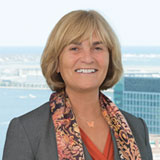 